Classroom Management Plan Introduction to Wellness II (5215)Ms. Quinn 	508-668-0268 ext. 10504 	amurphy@norfolkaggie.orgMr. Erhardt 	508-668-0268 ext. 10505	 jerhardt@norfolkaggie.orgClass Websites Ms. Quinn: ncahsphysed.weebly.com & Google ClassroomMr. Erhardt: Google ClassroomCourse Description: This course continues the promotion of behaviors that enhances student’s levels of wellness.  The major components of this course are Addiction, Fitness and Nutrition, Non-Communicable Disease, and First Aid and CPR.Course Requirements: Introduction to wellness II is a mandatory course for all sophomores. Class meets two days for 44 minutes on the four day rotation. Students will be required to come to class on time, prepared with a notebook and pen or pencil each day. Students need to keep a notebook or folder that includes all handouts and notes.Class Rules and Expectations: Students in the health classroom are to respect individual differences and share only what they feel comfortable sharing. Discussions held the in classroom, stay in the classroom.  Points will be deducted for those who do not meet these expectations according to the severity of the infraction. Attendance and Tardiness:  Class will begin 3 minutes after the passing bell; all students should be ready to participate at this time.  If a student is tardy, points will be deducted from their final grade. Upon the accumulation of a total of 5 absences in any term (either full days or missed classes), a parent/guardian will be contacted to develop a plan for reducing absences, assisting with any ongoing medical issues, plan make up work or missed labs and discuss the implications of further absences.  Students who accumulate a total of 6 absences will receive a NC (No Credit) for a grade until the completion of credit recovery.  Please see the Student/Parent Handbook for more information on the school’s attendance policy.Grading Policy: Students are responsible for all material covered in class and at home.  Test and quizzes will be given periodically throughout the term.  If a student is absent, it is their responsibility to see the teacher to get the work they missed. No late assignments will be accepted.  If they do not make up the work within 5 school days, a zero will be entered.  Classroom participation/ behavior	40%Test/ Quizzes				30%Projects				20%Homework				10%Plagiarism Policy: Students are expected to be honest in all of their academic and vocational work. Plagiarism is defined as stealing or use without acknowledgment of the ideas, words, formulas, textual materials, on line services, computer programs, etc. of another person, or in any way presenting the work of another person as one’s own. For more information please refer to the Handbook policy (p. 34 and 68): ACADEMIC INTEGRITY AND PLAGIARISM POLICY.Safety Data Sheets: The Massachusetts Right to Know (RTK) Law came into effect in 1984.  This law requires that information on chemical hazards be given to employees/students by providing employees/students with access to Material Safety Data Sheets (MSDS), by labeling containers of chemicals, and by providing training on chemical hazards and safe work procedures.  MSDS sheets can be found in the health room.  Sheets can be obtained at: www.ilpi.com/msds/#What  and at www.msdsxchange.com/english/index.cfm.  Photographs/ Videos: Throughout the school year there may be times we may take photos or videos of the students work, student’s performing an activity, etc. Those photographs and/or videotaped images will be used within the Aggie community to serve as samples to other student’s, evidence of learning for teacher evaluation, etc.*Please complete this page on Google Classroom, using Google forms.Acknowledgement:I have read and understand the Classroom Management Plan for sophomore wellness class.  I have also reviewed the course outline. I understand that if I have any questions, comments, concerns, or issues about the class at any time, I can reach the wellness department at the contact information above.  If the department needs to reach me, I can be reached at  E-mail _________________________________________    Phone ______________________.  ____________________________________		____________________________________Parent/Guardian Name				Parent/ Guardian Signature____________________________________		____________________________________Student Name						Student Signature______________________DateIf you do NOT want your student’s picture taken, check off the box below.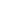 